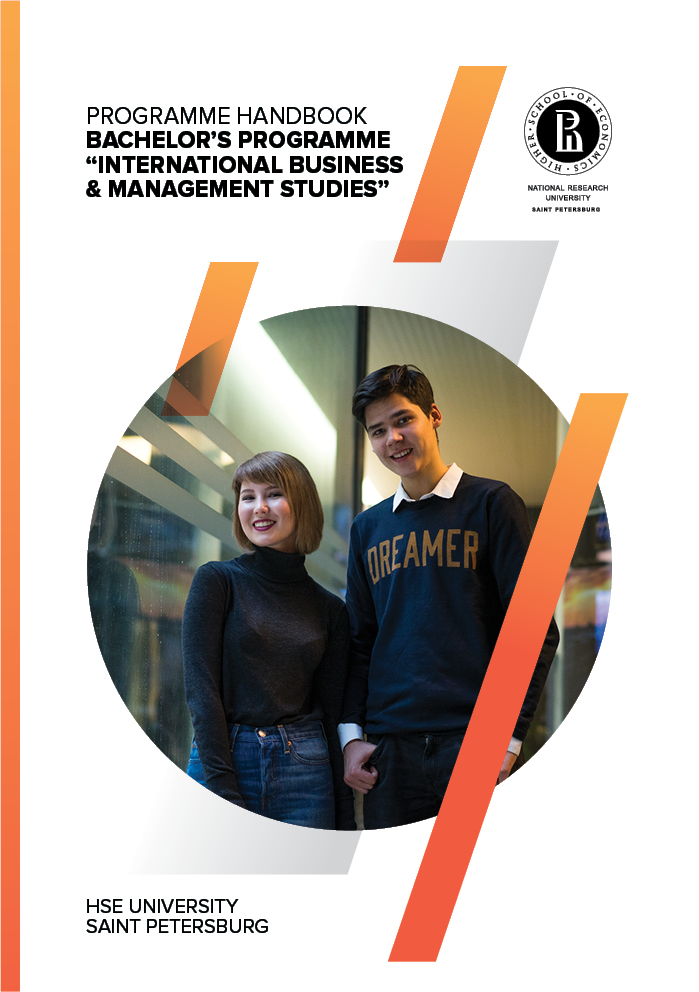 PROGRAMME HANDBOOKInternational Programme “International Business and Management Studies”Table of ContentsBackground to the ProgrammeInstitutional ContextNational Research University Higher School of Economics (HSE), founded in 1992, is one of the top Russian research universities in the social sciences and management. The university comprises a unique, linked network of campuses spread across the country: Moscow, St.Petersburg, Nizhny Novgorod and Perm. The research and educational expertise of HSE professors has been widely recognized internationally as well as domestically. HSE is placed in the 411-420  position according to the 2016 QS World University Rankings. It is also in the top 200 in several QS Subject Rankings including those in Economics & Econometrics (101-150), Business & Management 151-200, and Accounting & Finance (151-200). In Economics and Business it has now also risen to 83 in the latest THE rankings.The Higher School of Economics - St. Petersburg (HSE University St. Petersburg) was founded in 1997 and enrolled its first students in 1998. The internationalization of education and research is a strategic goal of the St. Petersburg campus and is reflected in its research and learning and teaching activities. Similarly, the campus has a strong commitment to promoting inter- and multidisciplinary approaches in both education and research. The HSE St. Petersburg School of Economics and Management (HSE SEM), the faculty within HSE University St. Petersburg. As a part of a research university, we are dedicated to research-led teaching and fostering analytical thinking of our students for their career as contributors to the society and international business environment. The School offers following undergraduate and master’s Programmes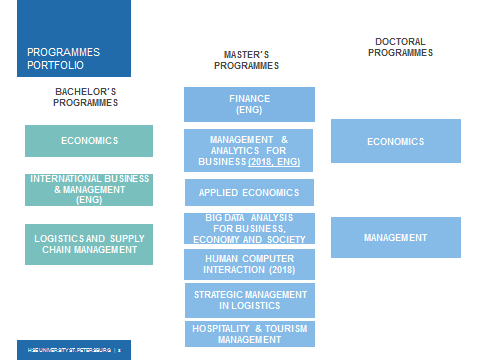 Research-driven activities of the School are lead by three international and three internal research centres, which include the International Centre for Market Research & Spatial Economics (Led by Prof. Jacques-Francois Thisse (CORE, The Université Catholique de Louvain, Belgium) and Prof. Sergey Kichko, (HSE University St. Petersburg)), the International Centre for Health Economics, Management & Policy (Led by Prof. Paul Kind (University of Leeds, UK) and Prof. Pyotr Meylakhs (HSE  University St. Petersburg)and the International Laboratory for Game Theory and Decision Making (Led by Prof. Herve Moulin (Adam Smith Business School, University of Glasgow, UK), Prof. Anna Bogomolnaia (Adam Smith Business School, University of Glasgow, UK) and Prof. Elena Yanovskaya (HSE University St. Petersburg)). All of these research centres are strategically incorporated into the learning and teaching process. They offer internships to students, participate in course delivery, supervise dissertations and oversee student research projects.1.2. Professional Context Bachelor’s degree programme “International Business” (38.04.02 Management ) is designed for students seeking a fundamental understanding of main areas of international business and eager to develop essential skills to build a successful career in this field. This English-taught programme is aimed at developing core management and business skills together with business analytics and decision-making skills. The programme combines academic rigor with development of managerial skills to educate ethical and confident decisions-makers in the international business field. Two tracks: international business and business analytics are offered. The programme is focused on specific regional factors in Europe and Asia. This programme is designed for motivated students to pursue career in international companies or introducing their own businesses to global markets. Graduates of the programme develop careers in marketing, business development, project management or HR in leading Russian and international companies or become independent entrepreneurs. The programme is structured to enable students to gain broad competencies while also developing specific knowledge, practical skills, and experience. The unique design of the programme enables a combination of the two most relevant foci: International Business and Business Analytics. Apart of these foci the programme provides a very strong fundamental core in business studies, flexible tracks in regional studies and international business and academic internships.1.3. Relevance of the Programme to the Institutional Mission BA in International Business & Management Studies is one of the flagship Programmes of HSE SEM. It is oriented to highly motivated, ambitious and creative students from different countries interested in careers with international companies or in introducing their own businesses to global markets. International context of the Programme together with the opportunity to learn specific features of Russian market might be of a particular interest both for full-time and exchange international students.The first focus is teaching foreign languages to all bachelor students. Speaking fluent business English is almost a must for the University graduates. Many of HSE SEM goals – one of which is training qualified staff – cannot be accomplished unless this major issue is addressed. BA in International Business & Management Studies is fully taught in English.The second focus is on delivering academic education and applied activity at the bachelor level. The significance of this focus in the university educational context is based on the assumptions that academic knowledge is essential part of any education and it provides a base for further activity. In addition, we train students to apply academic skills to real projects throughout applied activity. Thus bachelor students gather knowledge about theoretical and practical features of management. The Programme fosters innovation in both education and research in the fields of enhancing the students’ practical skills. Programme Overview Intended Programme Learning Outcomes Curriculum Overview Programme ContentThe Curriculum is designed for a full-time student to take 240 ECTs that all undergraduate students at HSE will complete across four years of study.The programme is structured to enable students to gain broad competencies while also developing specific knowledge, practical skills, and experience. The unique design of the programme enables a combination of the two most relevant foci: International Business and Business Analytics. Apart of these foci the programme provides a very strong fundamental core in business studies, flexible tracks in regional studies and international business and academic internships. Core business disciplines: general and strategic management, innovation management and investing, economic theory, econometrics, game theory, and mechanism designInternational Business: international marketing, global economy and trade, international finance, new global business modelsBusiness analytics: big data and decision-making, information technology in business, corporate finance, accounted and integrated reporting, analytical communication, data visualization, risk analyticsMinors: The unique feature of HSE curriculum is a minor included in to the curriculum during the 3rd and the 4th year of education. Minor component in the HSE St. Petersburg incudes Data Science, Creative Industries, International Business, Oriental Studies, Texts and Context, European Studies. The emphasis in BA in International Business & Management Studies is put on specific expertise in regional studies. Students can elect to study the contemporary history, society, and economics of China or Northern Europe, international business in China or Northern Europe, of international communications and networking. Projects/Internship/Research: Strong project component is introduced in the BA International Business curriculum according to HSE educational standard aimed at developing practical skills of future graduates. Students conduct projects ordered by the companies, HSE labs or initiate their own startups during the 2nd, the 3rd and the 4th year of education. The programme integrates incentives for students to succeed in their study. The top-ranked students of the programme will have the opportunity to have one-semester internship in multinational companies abroad or in Russia. Among best companies that are eager to provide students’ internship BA International Business considers Danone, Nissan, Citibank, Philip Morris, Bosch-Siemens, Baltika, KPMG, EMC, EY, Deloitte, McKinsey, and other international companies.The taught part of the Programme consists of four modules in International Business with the value of 189 credits. 48 credits are allocated to research and practice module; and 3 credits  to state final certification which includes a dissertation.Each module contains a number of compulsory and optional units which are taught in sequence in different semesters.The 240 credits of the Programme are distributed as follows:Proposed Programme Structure Diagram Teaching MethodsMajor approaches which lay the ground for the teaching and learning process are the following:Student-focused approach which emphasizes the learner's critical role in constructing meaning from new information and prior experience and focuses on skills and practices that enable lifelong learning and independent problem-solving.Active Learning which encourages to engage students in two aspects – doing things and thinking about the things they are doing. Active learning requires appropriate learning environment which promotes research based and interdisciplinary learning; encourages leadership skills of the students through self-development activities; stimulates collaborative learning for building knowledgeable learning communities; cultivates task based performance by giving students a realistic practical sense of the subject matter learnt in the classroom.A variety of teaching and learning tools are employed throughout the Programme to support learners including lectures, seminars, tutorials, workshops/laboratory works, research and practical projects, teaching and research practicum, field trips, library sessions.Lectures are the primary means for sharing knowledge and understanding with the students, while seminars and workshops allow students to make connections between theory and practice, to apply theoretical knowledge in simulated practical situations. Tutorials are a means of learner-centered approach to teaching, they are arranged to meet individual learner needs.Research and practical projects, teaching and research practicum, field trips enhance students’ knowledge and understanding in the fields of study as well as develop professional and transferable generic competences (independent and critical thinking, self-management; collaborative and communication skills, etc.).Library session is provided on the use of library resources with the focus on electronic databases.Professional and transferable skills are also developed through a variety of interactive activities including analysis of case studies, problem-based tasks, discussion forums, pair and group work, simulations, presentations where students are supposed to analyze business, to develop managerial decisions. Whenever possible students are encouraged to work in groups through small-group activities, problem-based tasks and project work.AssessmentBroad aims of the assessment system in HSE University St. Petersburg and BA in International Business are related to the monitoring of students’ progress in compliance with learning outcomes, students’ motivation to further studies, providing students and teachers with the feedback on the quality of learning. The assessment is made at the course level, the overall progress is evaluated via the defense of bachalor’s thesis and an exit interview (that helps to understand the level of students’ satisfaction).  The Programme team is committed to providing assessment that is timely, fair and corresponds to the learning outcomes attached to the module/unit. The assessment is aligned with the Programme’s learning objectives and the LO of each course and provides the reflection of ILO consistency for all the courses.At the course level the overall assessment is a combination of two types of grades:grades for different types of activities, including home assignments, projects, classwork, midterms that provide the cumulative grade for students’ progress (up to 70% of the final grade)grade for the course examination, that commonly is at least 30% of the final grade.The exact equation for calculating the final grade is the choice of the course instructor and is provided to students in the course syllabus before the start of the course. Full details are given in the courses’ syllabi.HSE University uses the 10-points scale of assessment. The consistency of grades to the European Regulation Framework and Russian traditional grading systems is presented in the table below.Students’ progression is subject to the University Regulations for Interim and Ongoing Assessment of students of the National Research University Higher School of Economics (HSE Directive № 6.18.1-01/1908-02, dd. 19.08.2014) which define the procedures of formative and summative assessment as well as reassessment opportunities with certain restrictions.Academic Policy Management оf the Programme Each Programme at HSE is managed at two levels – academic and administrative. At the academic level the Programme is coordinated by a Programme Director who is in charge of making all the major decisions concerning the Programme and its content, as well as the study track of the students enrolled. The Programme Director is appointed by the rector for the period of 4 years. In order to enhance the efficiency of academic management, functions and responsibilities of the Programme Director are supplemented by those of the Programme Board that is in charge of developing the content of the Programme and academic requirements. The Board is appointed by the Academic Council for the period of 4 years, and its members are selected from teaching staff, external experts and alumni.At the administrative level the Programme is managed by the Study office headed by a Programme manager. The Study office supports students in all issues related to their study process, answering all their queries. The work of the Programme Directors and Study offices in the School of Economics and Management is coordinated by the Dean who makes all the executive decisions. For BA in International Business & Management Studies, the Programme Director is Associate Professor Elena Shakina, PhD in Economics https://www.hse.ru/en/org/persons/eshakinaThe Programme manager is Ksenia Boyko, https://www.hse.ru/en/org/persons/26455417 Plagiarism Policy Plagiarism at HSE is defined as using the someone else`s ideas, words, concepts as if they were student’s own without any acknowledgement. There are two types of plagiarism: 1) word-by-word copying someone else`s textual information; 2) paraphrasing - a restatement of someone else`s idea using other words.Plagiarism is considered a serious academic offence and students who plagiarize are imposed to serious penalties.The University makes routine plagiarism checks on all term papers and final theses.The control of written home tasks, reports, essays, tests is organized on the instructor’s request. It means that a piece of work will be submitted to an electronic text matching software system – Turnitin (by a student, or by a member of Study Office staff). Cases of plagiarism are first handled by the course instructor and Programme Director, and then by the Disciplinary Commission of HSE – Saint-Petersburg which considers the case and makes the decision about the kind of penalty to be imposed: from a written warning to the expulsion from the university.More information may be found online: https://istudents.hse.ru/copy  Personal development of students HSE University St. Petersburg considers the personal development of students as an integral part of studies. Students are encouraged to participate in a variety of activities and events, which foster personal and professional development. Personal development of students is supported through: Student counseling Students’ projectsStudents’ internship in HSE St.Petersburg research centresTraining seminars Company site visitsGuest lectures by industry practitioners. Resources and Facilities E-learning environmentThe delivery of Programmes at HSE-SPB is supported by the University e-learning environment. It is used to provide access to resources, both print and online, to submit assignments and provide electronic feedback, to develop discussion and debate through discussion posts, to engage in online assessment and practice. The University e-learning environment is comprised by:The Learning Management System (LMS);Electronic Information Resources of the HSE library;eTimetableThe Learning Management System (LMS) is the HSE’s educational space that connects lecturers with the students. Teaching staff uploads course materials, tests and tasks via the LMS for distribution to students. Students, in return, submit their home assignments or questions to lecturers.  The LMS supports learning processes at course level and provides access to a wide range of tools for self-directed learning. An electronic grade book is available in the student’s personal account in LMS.Click here for more details: http://lms.hse.ru eTimetable is a service for posting the schedule of classes online. It offers learners access to the schedule of classes and class time updates from any place via any Internet-connected device. A student can find he/her  timetable using the following options: on the webpage of the Programme, via LMS, via HSE mobile app.Library and IT facilitiesThe Higher School of Economics Library supports the teaching, learning and research activities of the HSE community through the provision of high-quality, international information resources.The library has a large-scale collection tailored to meet the needs of the Programmes and courses delivered at HSE. The majority of the collection relates to the fields of economics, management, and social and political sciences.Students have full access to all library resources and facilities, and it is possible to order a book to be delivered from another building.The library is equipped with computers having high-speed Internet access. Students can use a variety of library services: remote access to the electronic resources, photocopying, scanning; a wireless Internet connection (Wi-Fi) is also available.Electronic ResourcesHSE library provides access to the following resources:International and Russian Periodical Databases (more than 18,000 full-text periodicals and serial publications);eBook Databases (more than 150,000 full-text titles);Economic Indicators &Financial Statistics  (e.g. World Bank Resources, OECD Resources, IMF Resources);Market & country profiles (e.g. Global Market Information Database, MarketLine);Reference & Citation databases (Web of Knowledge, Scopus);ProQuest Dissertations & Theses (More than 1.2 million dissertations);Encyclopedias and Dictionaries (e.g. New Palgrave Dictionary of Economics, Oxford Reference Online Premium).Elsevier Books (ScienceDirect) (more than 420,000 peer-reviewed research articles published annually. Elsevier provides information analytics solutions and digital tools in the areas of strategic research management, R&D performance, clinical decision support, and professional education)Springer (more than 2,900 journals and 250,000 books)Oxford Scholarship Online; Oxford Handbooks Online; Oxford Reference Online; Oxford English Dictionary, Oxford Art Online (the largest university press in the world, publishing in 70 languages and 190 countries, which makes the highest-quality academic and professional content available around the globe) JSTOR (Arts & Sciences: I - XI, Life Sciences) (provides access to more than 10 million academic journal articles, books, and primary sources in 75 disciplines). Oxford Journals Full Collection (Oxford University Press).Journals Freedom Collection (ScienceDirect) (articles from over 3,800 journals and more than 37,000 book titles). EBSCO:  Academic Search Premier, Business Source Premier, Master FILE Premier.   Emerald (the leading multidisciplinary research database, it provides acclaimed full-text journals, magazines and other valuable resources). Taylor & Francis Journals (publishes quality peer-reviewed journals, journal is hosted on content platform, where student can browse by subject, drill down to journal level to find the aims, scope and editorial board for each individual title)  ArtStor Collection (features a wide range of multidisciplinary content from some of the world’s top museums, artists, libraries, scholars, and photo archives, including rare collections not accessible anywhere else). Location of the HSE-SPb Library for students in BA International Business: 3 Kantemirovskaya Street.Printing ServicesMultifunctional printers that can be used for copying, printing and scanning are located in all of the campus buildings. You may fill your balance via on-line HSE Payment https://pay.hse.ru/spb/  or  in the Accounting Department located on Soyuz Pechatnikov 16, (office 216).EmailAll enrolled students receive a corporate e-mail address. The address consists of a unique name and domain address “@edu.hse.ru”.All correspondence is automatically stored on the corporate mail server. However, all users may create personal email archives. To set personal archive folders, a user should contact technical support offices which are located in all of the campus buildings.Mailbox size is limited. It is recommended to delete old emails periodically.Sending video, music, and executable files (.mpg, .avi, .bat, .cmd, .exe, etc.) via email is prohibited.InternetAll HSE's computers have Internet access. This service is intended for official purposes. It is not recommended to visit online resources which are not directly related to the performance of official duties.Wi-FiWireless access to the Internet is available in all the premises of HSE. Presentation and Multimedia classroomMany classrooms of the HSE are equipped with projectors, document-cameras, conference systems and other. Computer labsComputer labs are located in all of the campus buildings and available for administrative staff and students except when they occupied for training sessions.         8.3. Teaching facilitiesHSE-St.Petersburg has 23 lecture rooms seating between 64 and 230 people, 14 language laboratories, 2 computer labs, 2 sport halls. Each lecture room is equipped with a marker board and a projector. Lecture rooms also have 14 LCD panels. Computer labs contain 62 machines, all equipped with Windows 7 professional x64, Microsoft Office 2010, Kaspersky Endpoint Security 10.  The overall study area is 1839,5 sq.m..Student Support Academic supportProgramme Director provides academic support that supplements the support provided by course instructors. Students are encouraged to visit faculty and the Programme Director during office hours, whether or not they are experiencing academic difficulty. The Programme director oversees the education aspects of student life, including giving advice and direction on academic paths and how to meet graduation requirements. The academic director can help with the choice of elective courses and projects, term papers and dissertation themes, etc.A research supervisor is appointed for every student. The student’s research is guided by the supervisor from the initial definition of the area of research to the final drafting of the master’s dissertation.The Study Office provides the student guidance and administrative support. It deals with the matters related to the Programme deadlines, structure of courses and exams. The Study Office also assists students with details about lectures, marks, internships, scholarships.Possible student appeals can be formally submitted in two ways:Online: https://www.hse.ru/our/expresspolls/poll/162300245.html In the written statement delivered to the Study Office.Study Abroad and International MobilityIssues relating to the opportunities for study abroad and participation in international projects are coordinated by the International office where students can get all the necessary information and guidance.HSE University St. Petersburg provides ample opportunities for degree students to study abroad in more than 50 partner universities. The call for study abroad applications takes place twice a year. The application for international mobility should be submitted at least a semester before the start of the mobility period. The students are eligible to apply for both university-wide call for applications and network campus-wide call for applications. HSE St. Petersburg Centre for International Cooperation gives advices to students wishing to go abroad and hosts international exchange students. A number of Erasmus+ scholarships are available for the students. More information on the international partners and international mobility may be found online:https://spb.hse.ru/international/partnershttps://spb.hse.ru/international/faq/International Students SupportAll international students (both degree and exchange ones) are supported with Russian study visa and further necessary immigration procedures upon arrival. More information on immigration process may be found here: https://spb.hse.ru/international/visa Orientation week is an integral part of the academic year and it is organized twice a year, for all international students (degree and exchange ones) in the first week of September and for the exchange students in the second week of January. It’s an important event where all relevant information about the university services is provided and where students may meet and get acquainted with each other. HSE local students are happy to become buddies for non-Russian speaking students to ensure a smoother immersion into a new environment. HSE University - St. Petersburg provides students with lots of relevant facilities in each campus buildings such as libraries and printing services, cafes and canteens, recreation areas, etc. There are a lot of extracurricular activities as well. On the website there is always updated information concerning living costs and life in Saint Petersburg.Social SupportOffice of social work is in charge of housing in university dormitories, catering on university premises and medical services.HSE – St.Petersburg provides all non-resident students with accommodation. All the questions and suggestions in terms of the housing quality or conflicts with other dormitory residents can be forwarded to the dormitory administration or the staff of the Department of social work.All HSE locations have canteens offering a wide variety of foods at low prices, also students can have a cup of coffee with delicious cakes in the cafeteria. In every building there are water dispensers, as well as coffee and snacks vending machines.Medical assistance to foreign students is provided within the voluntary insurance programme. Students are expected to purchase the voluntary insurance upon enrollment into the HSE. Foreign citizens may purchase the insurance plan of their choice in their home country or from any Russian insurance company upon arrival to the Russian Federation. Each foreign citizen should always have an up-to-date medical insurance during the period of stay in the territory of the Russian Federation, in case that authorized police officers can require it upon documents inspection. Should you have any further questions regarding the medical insurance, do not hesitate to contact the Department of social work.Quality Assurance University level. As one of Russia’s elite National Research Universities HSE is not required to comply with Russian National Education Standards though continues to use them as external regulatory guidelines. Alongside HSE has its own Education Standards for all Programmes. In addition to this the University has adopted individual quality assurance mechanisms and HSE in St. Petersburg shapes its own QA guidelines within University framework to reflect the specificities of the campus, while respecting the overarching principles. The process is governed by Education Commission. In particular:All new Programme proposals pass through a multi-layered, bottom-up process of Programme approval, culminating in approval from HSE Academic Council.All new courses (modules) pass through internal quality controls involving the Academic Programme Board.All courses (modules) are subject to student evaluation. There are additional formal and informal opportunities for students’ feedback. Student evaluations are reviewed by the Study Office and Education Commission (if the courses are taught in English, also by the International Steering Group) and are used as a tool to maintain and attain best practices of learning and teaching delivery.Student representation on University, School and Programme committees contributes to develop the quality of Programmes taking in account student experience.Exam scores and performances are monitored through the Programme Study Office and are reported to the Academic Programme Board and Academic Council periodically.Oral defences are attended by external experts.Programmes are supported in achieving accreditations from professional organisations.At the national level, the University processes for quality are overseen by the external pannel of experts appointed by Russian Accreditation Agency every 6 years. The pannel undertakes mapping of University regulations and procedures to the Russian National Education Standards and makes the conclusion of how well all the resources help students progress and award qualification. The final decision on accreditation for another period or abolition of accreditation is made by the Federal Education and Science Supervision Agency.At the international level, HSE SEM is aimed on ensuring its quality be pursuing a number of international accreditations and professional certifications. A number of courses within the HSE SEM degree Programmes were accessed by ACCA, ICAEW and CIMA. Currently, the school seeks for EPAS Accreditation for Master in Finance and AACSB Accreditation.  Key Sources of Information about the ProgrammeHSE St.Petersburg web page: https://spb.hse.ru/en/ General Information about HSE Academic Policy: https://www.hse.ru/en/studyspravka/ Programme web page: https://spb.hse.ru/en/ba/managementCourse DescriptorsAwarding InstitutionNational Research University Higher School of EconomicsTeaching Institution and location of deliveryNational Research University Higher School of Economics, St. Petersburg campus (HSE -  St. Petersburg)Final AwardBachelor's Programme in Management (International Business & Management Studies)Programme TitleBA International Business & Management StudiesProgramme Code38.04.02Programme AccreditationAccredited by Russian Ministry of Education and SciencesNFQ LevelCredits (ECTS) 240Programme Duration4 years (8 semesters)Modes of attendance Full-timeLanguage of instructionEnglish Academic DirectorElena Shakina, Associate professor, PhD in EconomicsLast updatedMarch 2017Programme AimsProgramme AimsThe modern, intensive broad-based Programme designed for graduates seeking a fundamental understanding of main areas of international business and vital digital skills demanded to run business analysis for the new economic conditions.The modern, intensive broad-based Programme designed for graduates seeking a fundamental understanding of main areas of international business and vital digital skills demanded to run business analysis for the new economic conditions.Programme objectivesProgramme objectivesTo achieve these aims, the Programme endeavours:To select best admissions among English-speaking school graduates from Russia and abroad.To train knowledgeable and responsible professionals in the broad area of business, strategic and operational management.To develop strong analytic competencies for data-driven decision making.To prepare thought leaders developing the most relevant soft skills.To encourage students to continue their education at master and PhD levels.To achieve these aims, the Programme endeavours:To select best admissions among English-speaking school graduates from Russia and abroad.To train knowledgeable and responsible professionals in the broad area of business, strategic and operational management.To develop strong analytic competencies for data-driven decision making.To prepare thought leaders developing the most relevant soft skills.To encourage students to continue their education at master and PhD levels.Programme distinctionsProgramme distinctionsThe Programme enables combination of the two most relevant foci: International Business and Business Analytics.The Programme gives a strong fundamental core in business studies, flexible tracks in regional studies and international business and academic internships.The programme integrates incentives for students to succeed in their study to be provided with the opportunity to have one-semester internship in multinational companies abroad or in Russia.Language of instruction is English.The Programme enables combination of the two most relevant foci: International Business and Business Analytics.The Programme gives a strong fundamental core in business studies, flexible tracks in regional studies and international business and academic internships.The programme integrates incentives for students to succeed in their study to be provided with the opportunity to have one-semester internship in multinational companies abroad or in Russia.Language of instruction is English.Programme PartnershipsProgramme PartnershipsHSE St.Petersburg consistently strives for further internationalization of all its activities. Concerning international academic content, Programme was originally designed with strong focus on International Business and Business Analytics.Currently, there are bilateral cooperation agreements with 5 university and companies recognized as the world leading institutions in management education and research. The student exchange Programme and internship are the dominating activities in these agreements. In addition to this, the Bachelor in International Business has a substantial number of academic partners with whom the School carries out joint research projects. The programme provides ample opportunity for student mobility. Students are encouraged to participate in study abroad Programmes to enhance their expertise.Compulsory internship is included in the curriculum. Students are trained in Russian and international companies. BA in International Business & Management Studies has a wide range of corporate partners - Russian and international companies: Nissan, Coca-Cola, Gazprom, EMC2, Pulkovo airport, DANONE, etc. HSE SPb Case Club is the largest student association in St. Petersburg on solving business cases. International consulting companies provide trainings for members of the club. Students of BA Management are actively involved in HSE SPb Case Club activities, participate and win in case championships.Semester exchanges are available with programme partners including Lancaster University (UK), LMU (Germany), Vienna University of Economics and Business (Austria), Audencia Nantes School of Management (France), and Frankfurt School of Finance & Management (Germany).HSE St.Petersburg consistently strives for further internationalization of all its activities. Concerning international academic content, Programme was originally designed with strong focus on International Business and Business Analytics.Currently, there are bilateral cooperation agreements with 5 university and companies recognized as the world leading institutions in management education and research. The student exchange Programme and internship are the dominating activities in these agreements. In addition to this, the Bachelor in International Business has a substantial number of academic partners with whom the School carries out joint research projects. The programme provides ample opportunity for student mobility. Students are encouraged to participate in study abroad Programmes to enhance their expertise.Compulsory internship is included in the curriculum. Students are trained in Russian and international companies. BA in International Business & Management Studies has a wide range of corporate partners - Russian and international companies: Nissan, Coca-Cola, Gazprom, EMC2, Pulkovo airport, DANONE, etc. HSE SPb Case Club is the largest student association in St. Petersburg on solving business cases. International consulting companies provide trainings for members of the club. Students of BA Management are actively involved in HSE SPb Case Club activities, participate and win in case championships.Semester exchanges are available with programme partners including Lancaster University (UK), LMU (Germany), Vienna University of Economics and Business (Austria), Audencia Nantes School of Management (France), and Frankfurt School of Finance & Management (Germany).Who is the degree for?Who is the degree for?This programme is for ambitious and creative students interested in careers with international companies or in introducing their own businesses to global markets. Strong English language Math competencies and are required for all admissions.This programme is for ambitious and creative students interested in careers with international companies or in introducing their own businesses to global markets. Strong English language Math competencies and are required for all admissions.AdmissionsAdmissionsAdmission Requirements for Russian Citizens:Submission of the full enrollment package before deadline Successful participation in the state OlympiadSee full Application and Admissions Guideline on the website:
http://spb.hse.ru/maAdmission Requirements for International Applicants:Bachelor’s degree diploma or equivalent recognized by the Russian Federation and duly legalized, if applicable (if an applicant does not yet have the diploma at the time of application, an official transcript of records for all years of study should be submitted)Submission of on-line application before the deadlineMeeting Programme-specific language (English or Russian) proficiency requirements Interview with Programme's selection committeeSuccessful portfolio competitionProper submission of enrollment package, incl. the Bachelor’s degree diploma (or equivalent) in original, notary translated and duly legalized if applicable, to the Admissions Office before August, 30 at the latestSee full Application and Admissions Guideline on the website:
https://spb.hse.ru/international/graduateAdmission Requirements for Russian Citizens:Submission of the full enrollment package before deadline Successful participation in the state OlympiadSee full Application and Admissions Guideline on the website:
http://spb.hse.ru/maAdmission Requirements for International Applicants:Bachelor’s degree diploma or equivalent recognized by the Russian Federation and duly legalized, if applicable (if an applicant does not yet have the diploma at the time of application, an official transcript of records for all years of study should be submitted)Submission of on-line application before the deadlineMeeting Programme-specific language (English or Russian) proficiency requirements Interview with Programme's selection committeeSuccessful portfolio competitionProper submission of enrollment package, incl. the Bachelor’s degree diploma (or equivalent) in original, notary translated and duly legalized if applicable, to the Admissions Office before August, 30 at the latestSee full Application and Admissions Guideline on the website:
https://spb.hse.ru/international/graduateCareer ProspectsCareer ProspectsGraduates of the programme go on to careers as directors of marketing, development, and HR, and as financial managers, project managers, and entrepreneurs. They work at leading global businesses, international banks, and investment companies, at economic organizations and consulting firms, and at banks.  BA International Business degree provides an excellent foundation for starting career in business or for continuing education on a Master or PhD programme worldwide.Upon the successful completion of a bachelor's degree, it is possible either to open own business or to start a career in a variety of fields including general managerial roles and specialist positions in for-profit, nonprofit, government, entrepreneurial enterprises. Among the most relevant positions are business analysts, business development manager, financial manager, project manager, marker, HR manager. The courses chosen as option modules within regional tracks can widen opportunities for more international managerial positions. Graduated of the Bachelor in International Business have also very broad prospects to continue their studies upon graduation on MA programmes in Economy, Marketing, Finance, Law, Political Sciences, Informatics, Data Analytics and Business Administration. Taking advantage of being a part of a very big distributed university HSE graduates can enroll to various master programme in four campuses of HSE or outside it. Moreover, graduates can apply for PhD programme, choose the academic track as other options in building their career and work further as researcher or teacher in the alma matter or various research centers and universities throughout the world. Graduates of the programme go on to careers as directors of marketing, development, and HR, and as financial managers, project managers, and entrepreneurs. They work at leading global businesses, international banks, and investment companies, at economic organizations and consulting firms, and at banks.  BA International Business degree provides an excellent foundation for starting career in business or for continuing education on a Master or PhD programme worldwide.Upon the successful completion of a bachelor's degree, it is possible either to open own business or to start a career in a variety of fields including general managerial roles and specialist positions in for-profit, nonprofit, government, entrepreneurial enterprises. Among the most relevant positions are business analysts, business development manager, financial manager, project manager, marker, HR manager. The courses chosen as option modules within regional tracks can widen opportunities for more international managerial positions. Graduated of the Bachelor in International Business have also very broad prospects to continue their studies upon graduation on MA programmes in Economy, Marketing, Finance, Law, Political Sciences, Informatics, Data Analytics and Business Administration. Taking advantage of being a part of a very big distributed university HSE graduates can enroll to various master programme in four campuses of HSE or outside it. Moreover, graduates can apply for PhD programme, choose the academic track as other options in building their career and work further as researcher or teacher in the alma matter or various research centers and universities throughout the world. Alignment to national educational and occupational standards and other regulatory documentsAlignment to national educational and occupational standards and other regulatory documentsThe Law of the Russian Federation on Education (№ 273-FL, dd. 29.12.2012);Original Educational Standard of the National Research University Higher School of Economics for Higher Education 38.04.02 Bachalor Level, Management (adopted 06.12.2013);Procedures for Managing Higher Education Degree Programmes (bachelor’s, master’s and specialist’s degrees), approved by RF Ministry of Education and Research (Order №1367, dd. 19.12.2013);Guidelines for Institutions of Higher Education in Providing Conditions for  Teaching and Learning of Physically Challenged Students and Students with Special Needs, approved by RF Ministry of Education and Research (Order № АК-44/05 dd. 08.04.2014);University Charter. (Charter of the federal state autonomous educational institution for higher professional education National Research University Higher School of Economics, approved by Government of The Russian Federation (Resolution №56, dd. 01.02.2016);  Internal regulations for students of the National Research University Higher School of Economics (HSE Directive № 6.18.1- 01/2207 -16,  dd. 22.07.2016);Regulations for Interim and Ongoing Assessment of students of the National Research University Higher School of Economics (HSE Directive № 6.18.1-01/1908-02, dd. 19.08.2014).The Law of the Russian Federation on Education (№ 273-FL, dd. 29.12.2012);Original Educational Standard of the National Research University Higher School of Economics for Higher Education 38.04.02 Bachalor Level, Management (adopted 06.12.2013);Procedures for Managing Higher Education Degree Programmes (bachelor’s, master’s and specialist’s degrees), approved by RF Ministry of Education and Research (Order №1367, dd. 19.12.2013);Guidelines for Institutions of Higher Education in Providing Conditions for  Teaching and Learning of Physically Challenged Students and Students with Special Needs, approved by RF Ministry of Education and Research (Order № АК-44/05 dd. 08.04.2014);University Charter. (Charter of the federal state autonomous educational institution for higher professional education National Research University Higher School of Economics, approved by Government of The Russian Federation (Resolution №56, dd. 01.02.2016);  Internal regulations for students of the National Research University Higher School of Economics (HSE Directive № 6.18.1- 01/2207 -16,  dd. 22.07.2016);Regulations for Interim and Ongoing Assessment of students of the National Research University Higher School of Economics (HSE Directive № 6.18.1-01/1908-02, dd. 19.08.2014).Alignment to international standards and requirementsAlignment to international standards and requirementsCIMA certification CIMA certification Learning Outcome codeIntended learning outcomesLO1Think critically and analytically in business contextLO2Develop solutions based on metaknowledge and make connections between different business studies conceptsLO3Be aware how and where to obtain data and information for analysis and decision-makingLO4Identify the environmental aspects of international business (socio-cultural, political, financial and economic)LO5Use and assess existing and emerging IT in business applicationsLO6Collect and process data for business research problemsLO7Recognise situations that would benefit from the application of Decision science techniquesLO8See the international dimensions of business functions: marketing, finance, operations, accountingLO9Understand region-specific features of international businessLO10Get practical exposure to international business and the global arenaLO11Develop foresight, vision and creativity for new business solutionsLO12Communicate effectively in business  and academic environmentsModule codeModule TitleECTSStatus (M/O/E)(M- mandatory;O-optional;E-elective)General Programme PartGeneral Programme PartGeneral Programme PartGeneral Programme Part1Personal and Social Safety1M2Physical Training0M3History4M4Philosophy4MThe Choice of Programme DevelopersThe Choice of Programme DevelopersThe Choice of Programme DevelopersThe Choice of Programme Developers1Sociology4M2Law4MProfessional Programme Part (Major)Professional Programme Part (Major)Professional Programme Part (Major)Professional Programme Part (Major)1English Language Test (1st year)0M2Independent English Language Test (2 nd year)0M3Economic Theory10M4Mathematics8M5Probability Theory and Mathematical Statistics6M6Economic Statistics6M7Management Accounting6M8Business Ethics4MProfile (Specialized) Educational ProgrammeProfile (Specialized) Educational ProgrammeProfile (Specialized) Educational ProgrammeProfile (Specialized) Educational Programme1Introduction to International Business6M2Management6M3Economic Foundations of  Management6M4Economic-Mathematic Models in Management6M5Information Management6MBlock of Professional ComponentsBlock of Professional ComponentsBlock of Professional ComponentsBlock of Professional Components1Operations Management4M2Innovation Management6M3Data-driven Decision-making6M4Strategic Management and Investments6M5Human Resource Management4M6Corporate Finance6M7Econometrics6MElective Components of the Educational TrackElective Components of the Educational TrackElective Components of the Educational TrackElective Components of the Educational Track1Game Theory and Its Applications6M2New Global Business Models6M3International Finance6M4World Economy and International Trade4M5International Marketing6M6Analytics Communication and Management6MElective Courses (1out of 2)Elective Courses (1out of 2)Elective Courses (1out of 2)Elective Courses (1out of 2)1Marketing Research4E2Entrepreneurship4E3Cross-Cultural Communication4EElective Courses (1out of 2)Elective Courses (1out of 2)Elective Courses (1out of 2)Elective Courses (1out of 2)1Data Mining and Elements of Machine Learning6E2Corporate Governance6EExtra Profile (Minor)Extra Profile (Minor)Extra Profile (Minor)Extra Profile (Minor)1Recommended Minor20MInternships, Projects and/or Research ActivityInternships, Projects and/or Research ActivityInternships, Projects and/or Research ActivityInternships, Projects and/or Research ActivityProject Seminar and/or Research SeminarProject Seminar and/or Research SeminarProject Seminar and/or Research SeminarProject Seminar and/or Research Seminar1Research Seminar18M2Project Seminar6M3Introduction to Profession3MInternshipsInternshipsInternshipsInternships1Educational Internship3M2Graduation Internship6MProject ActivityProject ActivityProject ActivityProject Activity1Projects2M2Term Paper4M3Project Proposal0MState Final CertificationState Final CertificationState Final CertificationState Final Certification1Graduation Thesis9MFirst yearSecond yearECTSECTSECTSPersonal and Social Safety11Physical Training0Physical Training00Independent English Language Test (2 nd year)0History44Economic Statistics6Philosophy44Management Accounting 6Sociology44Economic-Mathematic Models in Management6Law44Economic-Mathematic Models in Management6English Language Test (1st year)00Economic-Mathematic Models in Management6Economic Theory1010Corporate Finance 6Mathematics88Econometrics 6Probability Theory and Mathematical Statistics66Human Resource Management 4Probability Theory and Mathematical Statistics66World Economy and International Trade 4Management66Introduction to International Business 6Management66Recommended Minor10Economic Foundations of  Management66Research Seminar 6Business Ethics 44Introduction to Profession33Taught modules - 57Taught modules - 57Taught modules - 57Taught modules - 54Taught modules - 54Research - 3Research - 3Research - 3Research - 6Research - 6Total - 60Total - 60Total - 60Total - 60Total - 60Third yearFourth yearECTSECTSECTSPhysical Training00Physical Training0Operations Management 44Information Management6Data-driven Decision-making66Innovation Management6Strategic Management and Investments 66New Global Business Models 6Game Theory and Its Applications 66International Finance6International Marketing 66Analytics Communication and Management 6Electives44Research Seminar 66Electives
6Project Seminar 66Research Seminar 6Term Paper 44Project Seminar 4Projects22Project Seminar 4Recommended Minor1010Interships9Taught modules - 40Taught modules - 40Graduation Thesis9Research - 18Research - 18Taught modules - 32Taught modules - 32Total - 60Total - 60Total - 60Research - 10Research - 10Interships - 9Interships - 9State final assessment - 9State final assessment - 9Total - 60Total - 6010-point scaleRussian grading frameworkECTS grading schemeECTS grading scheme10ExcellentA+Excellent9ExcellentAVery good8ExcellentA–Very good7GoodB+Good6GoodB–Good5SatisfactoryC+Satisfactory4SatisfactoryC–Satisfactory3FailFFail2FailFFail1FailFFailTitle of the courseHistoryHistoryHistoryTitle of the Academic Programme International BusinessInternational BusinessInternational BusinessType of the courseMandatoryMandatoryMandatoryPrerequisitesLawLawLawECTS workload444Total indicative study hoursDirected StudySelf-directed study TotalTotal indicative study hours18134152Course OverviewThe course of “History” is aimed at conveying to the students relevant knowledge on the Russian history. The students are taught how to use the historical knowledge in everyday life (e.g. for the analysis of the content of mass-media, understanding the logic of functioning of the state and private institutions, etc.).The course of “History” is aimed at conveying to the students relevant knowledge on the Russian history. The students are taught how to use the historical knowledge in everyday life (e.g. for the analysis of the content of mass-media, understanding the logic of functioning of the state and private institutions, etc.).The course of “History” is aimed at conveying to the students relevant knowledge on the Russian history. The students are taught how to use the historical knowledge in everyday life (e.g. for the analysis of the content of mass-media, understanding the logic of functioning of the state and private institutions, etc.).Intended Learning Outcomes (ILO)In the course of their studies within the framework of this discipline, the students are expected to:Know the professional historical terminology and use it professionally;Understand the specific peculiarities of the Russian history;Be able to present in a logical and consistent way their knowledge on the Russian history;Evaluate the content of the mass-media using the relevant conceptual frameworks;Present their knowledge on the Russian history in both oral and written form.In the course of their studies within the framework of this discipline, the students are expected to:Know the professional historical terminology and use it professionally;Understand the specific peculiarities of the Russian history;Be able to present in a logical and consistent way their knowledge on the Russian history;Evaluate the content of the mass-media using the relevant conceptual frameworks;Present their knowledge on the Russian history in both oral and written form.In the course of their studies within the framework of this discipline, the students are expected to:Know the professional historical terminology and use it professionally;Understand the specific peculiarities of the Russian history;Be able to present in a logical and consistent way their knowledge on the Russian history;Evaluate the content of the mass-media using the relevant conceptual frameworks;Present their knowledge on the Russian history in both oral and written form.Indicative Course ContentThis intellectually challenging course will provide students with a broad grounding in history, methods of communication, migration of peoples, mobility of objects, texts, and ideas in Russia and different territories, which were parts of it in different times. The course will therefore broaden the students’ knowledge of the sources and secondary literature in the field of Russian studies, provide them training in research methodology, and give them an opportunity to learn how to use sources in the scholarly context.This intellectually challenging course will provide students with a broad grounding in history, methods of communication, migration of peoples, mobility of objects, texts, and ideas in Russia and different territories, which were parts of it in different times. The course will therefore broaden the students’ knowledge of the sources and secondary literature in the field of Russian studies, provide them training in research methodology, and give them an opportunity to learn how to use sources in the scholarly context.This intellectually challenging course will provide students with a broad grounding in history, methods of communication, migration of peoples, mobility of objects, texts, and ideas in Russia and different territories, which were parts of it in different times. The course will therefore broaden the students’ knowledge of the sources and secondary literature in the field of Russian studies, provide them training in research methodology, and give them an opportunity to learn how to use sources in the scholarly context.Teaching and Learning MethodsThe course consists of tutorials (18 hours). The tutorials involve attendance and class participation, response papers in form of essays, written test  in class (optional, upon teacher’s discretion), coursework, and oral examination.The course consists of tutorials (18 hours). The tutorials involve attendance and class participation, response papers in form of essays, written test  in class (optional, upon teacher’s discretion), coursework, and oral examination.The course consists of tutorials (18 hours). The tutorials involve attendance and class participation, response papers in form of essays, written test  in class (optional, upon teacher’s discretion), coursework, and oral examination.Indicative Assessment Methods and StrategyThe final grade is drawn on the 10-grades scale. The final grade’s composition will be the following: attendance and participation in seminar discussions based on the assigned readings (30%), coursework (30%), and oral examination (40%).The final grade is drawn on the 10-grades scale. The final grade’s composition will be the following: attendance and participation in seminar discussions based on the assigned readings (30%), coursework (30%), and oral examination (40%).The final grade is drawn on the 10-grades scale. The final grade’s composition will be the following: attendance and participation in seminar discussions based on the assigned readings (30%), coursework (30%), and oral examination (40%).Readings / Indicative Learning ResourcesMandatory Anderson B. Imagined Communities: Reflections on the Origin and Spread of Nationalism, 1983.Anisimov E. The Reforms of Peter the Great, 1993.Becker S. Nobility and Privilege in Late Imperial Russia, 1988Optional Brandenberger D. National Bolshevism: Stalinist Mass Culture and the Formation of ModernRussian National Identity, 1931-1956, 2002.Burbank J. An Imperial Rights Regime: Law and Citizenship in the Russian Empire // Kritika:Explorations in Russian and Eurasian History. Vol. 7. № 3 (Summer 2006). P. 397-431.Cracraft J. The Revolution of Peter the Great, 2003Mandatory Anderson B. Imagined Communities: Reflections on the Origin and Spread of Nationalism, 1983.Anisimov E. The Reforms of Peter the Great, 1993.Becker S. Nobility and Privilege in Late Imperial Russia, 1988Optional Brandenberger D. National Bolshevism: Stalinist Mass Culture and the Formation of ModernRussian National Identity, 1931-1956, 2002.Burbank J. An Imperial Rights Regime: Law and Citizenship in the Russian Empire // Kritika:Explorations in Russian and Eurasian History. Vol. 7. № 3 (Summer 2006). P. 397-431.Cracraft J. The Revolution of Peter the Great, 2003Mandatory Anderson B. Imagined Communities: Reflections on the Origin and Spread of Nationalism, 1983.Anisimov E. The Reforms of Peter the Great, 1993.Becker S. Nobility and Privilege in Late Imperial Russia, 1988Optional Brandenberger D. National Bolshevism: Stalinist Mass Culture and the Formation of ModernRussian National Identity, 1931-1956, 2002.Burbank J. An Imperial Rights Regime: Law and Citizenship in the Russian Empire // Kritika:Explorations in Russian and Eurasian History. Vol. 7. № 3 (Summer 2006). P. 397-431.Cracraft J. The Revolution of Peter the Great, 2003Course InstructorEvgeny A. Khvalkov https://www.hse.ru/en/org/persons/157498064 Evgeny A. Khvalkov https://www.hse.ru/en/org/persons/157498064 Evgeny A. Khvalkov https://www.hse.ru/en/org/persons/157498064 Title of the courseEconomicsEconomicsEconomicsTitle of the Academic Programme International BusinessInternational BusinessInternational BusinessType of the courseMandatoryMandatoryMandatoryPrerequisites---ECTS workload888Total indicative study hoursDirected StudySelf-directed study TotalTotal indicative study hours124180304Course OverviewIt is s foundation course for the understanding of economics. The course consists of two parts. Course units of part Microeconomics and Macroeconomics.It is s foundation course for the understanding of economics. The course consists of two parts. Course units of part Microeconomics and Macroeconomics.It is s foundation course for the understanding of economics. The course consists of two parts. Course units of part Microeconomics and Macroeconomics.Intended Learning Outcomes (ILO)Students should be equipped with some tools and methods of economic analysis and should have a good introduction to the fundamental principles of microeconomics and macroeconomics. Also students should be able to use concept to which they are introduced to facilitate analysis of the functioning of economic theory.Students should be equipped with some tools and methods of economic analysis and should have a good introduction to the fundamental principles of microeconomics and macroeconomics. Also students should be able to use concept to which they are introduced to facilitate analysis of the functioning of economic theory.Students should be equipped with some tools and methods of economic analysis and should have a good introduction to the fundamental principles of microeconomics and macroeconomics. Also students should be able to use concept to which they are introduced to facilitate analysis of the functioning of economic theory.Indicative Course ContentCourse units of part Microeconomics: introduction and basic concepts, preferences and utility, indifferent curve analysis, market equilibrium, key business decisions, competitive markets, production theory, asymmetric information. Course units of part Macroeconomics: national output, unemployment, inflation, economic growth, money market, government ant fiscal policy, open economy. As a result, students will learn to apply macroeconomic principles to analyze real-world events.Course units of part Microeconomics: introduction and basic concepts, preferences and utility, indifferent curve analysis, market equilibrium, key business decisions, competitive markets, production theory, asymmetric information. Course units of part Macroeconomics: national output, unemployment, inflation, economic growth, money market, government ant fiscal policy, open economy. As a result, students will learn to apply macroeconomic principles to analyze real-world events.Course units of part Microeconomics: introduction and basic concepts, preferences and utility, indifferent curve analysis, market equilibrium, key business decisions, competitive markets, production theory, asymmetric information. Course units of part Macroeconomics: national output, unemployment, inflation, economic growth, money market, government ant fiscal policy, open economy. As a result, students will learn to apply macroeconomic principles to analyze real-world events.Teaching and Learning MethodsThis course will be taught in both first and second semesters. There will be four hours of lectures and seminars. The purpose of the assessment is to allow students to demonstrate the understanding of the material covered and the ability to apply it to practical situation.This course will be taught in both first and second semesters. There will be four hours of lectures and seminars. The purpose of the assessment is to allow students to demonstrate the understanding of the material covered and the ability to apply it to practical situation.This course will be taught in both first and second semesters. There will be four hours of lectures and seminars. The purpose of the assessment is to allow students to demonstrate the understanding of the material covered and the ability to apply it to practical situation.Indicative Assessment Methods and StrategyCourse learning outcomes will be assessed in the following items: tutorial questions, revision questions, knowledge games, in-tutorial tests, two exams. Regular class attendance is essential. Attendance is the responsibility of the student. Final examination is a 2-hour written examination comprising short-answer question based on all topics covered. The exam is 30% of the total marks for the course and consists of 100 multiple-choice questions.Course learning outcomes will be assessed in the following items: tutorial questions, revision questions, knowledge games, in-tutorial tests, two exams. Regular class attendance is essential. Attendance is the responsibility of the student. Final examination is a 2-hour written examination comprising short-answer question based on all topics covered. The exam is 30% of the total marks for the course and consists of 100 multiple-choice questions.Course learning outcomes will be assessed in the following items: tutorial questions, revision questions, knowledge games, in-tutorial tests, two exams. Regular class attendance is essential. Attendance is the responsibility of the student. Final examination is a 2-hour written examination comprising short-answer question based on all topics covered. The exam is 30% of the total marks for the course and consists of 100 multiple-choice questions.Readings / Indicative Learning ResourcesMandatory Varian H.R. Intermediate microeconomics: a modern approach. 8 еh ed. New York: W.W. Norton&Co., 2010.Blanschard O.Johnson D.R.Macroeconomics. 6 th ed. Boston: Pearson, 2009, 2013 – 622 p.Optional Pindyck R.S., Rubinfeld D.L. Microeconomics. 8 th ed. Boston: Pearson, 2013 – 622 pAbel A,B., Bernanke B.S., Croushore D. Macroeconomics. 8 Th ed. Boston: Pearson, 2010Mandatory Varian H.R. Intermediate microeconomics: a modern approach. 8 еh ed. New York: W.W. Norton&Co., 2010.Blanschard O.Johnson D.R.Macroeconomics. 6 th ed. Boston: Pearson, 2009, 2013 – 622 p.Optional Pindyck R.S., Rubinfeld D.L. Microeconomics. 8 th ed. Boston: Pearson, 2013 – 622 pAbel A,B., Bernanke B.S., Croushore D. Macroeconomics. 8 Th ed. Boston: Pearson, 2010Mandatory Varian H.R. Intermediate microeconomics: a modern approach. 8 еh ed. New York: W.W. Norton&Co., 2010.Blanschard O.Johnson D.R.Macroeconomics. 6 th ed. Boston: Pearson, 2009, 2013 – 622 p.Optional Pindyck R.S., Rubinfeld D.L. Microeconomics. 8 th ed. Boston: Pearson, 2013 – 622 pAbel A,B., Bernanke B.S., Croushore D. Macroeconomics. 8 Th ed. Boston: Pearson, 2010Course InstructorBoris V. Korneychuk https://www.hse.ru/en/org/persons/63501809 Boris V. Korneychuk https://www.hse.ru/en/org/persons/63501809 Boris V. Korneychuk https://www.hse.ru/en/org/persons/63501809 Title of the courseEconomics foundations of management	Economics foundations of management	Economics foundations of management	Title of the Academic Programme International BusinessInternational BusinessInternational BusinessType of the courseMandatoryMandatoryMandatoryPrerequisitesManagerial Economics is one of the key courses of BA in International Business & Management Studies and requires prerequisites such as economic theory, foundations of management and calculus.Managerial Economics is one of the key courses of BA in International Business & Management Studies and requires prerequisites such as economic theory, foundations of management and calculus.Managerial Economics is one of the key courses of BA in International Business & Management Studies and requires prerequisites such as economic theory, foundations of management and calculus.ECTS workload666Total indicative study hoursDirected StudySelf-directed study TotalTotal indicative study hours72156228Course OverviewThe course is an introduction to economy and management. It includes outline of the main concepts of economy, management and finance of the company.The course is an introduction to economy and management. It includes outline of the main concepts of economy, management and finance of the company.The course is an introduction to economy and management. It includes outline of the main concepts of economy, management and finance of the company.Intended Learning Outcomes (ILO)Students should be equipped with some tools and methods of economic analysis and should have a good introduction to the fundamental principles of economics. Also students should be able to use concept to which they are introduced to facilitate analysis of the functioning of economic theory.Students should be equipped with some tools and methods of economic analysis and should have a good introduction to the fundamental principles of economics. Also students should be able to use concept to which they are introduced to facilitate analysis of the functioning of economic theory.Students should be equipped with some tools and methods of economic analysis and should have a good introduction to the fundamental principles of economics. Also students should be able to use concept to which they are introduced to facilitate analysis of the functioning of economic theory.Indicative Course ContentCourse is divided into seven topics listed below. First group of topics presents the description of the firm as a subject of market economy. In this part students learn the basic concepts of the functioning of the firm. The second group describes the structure of capital of the company. This part is devoted to fixed and working capital of the company, information about financial sources of the company also presented here. The third group describes the basic concepts of human resources management. The fourth one presents the theory of strategic management and marketing.  To the end of the course students should know the conception of corporate  finance, human resources management, strategic management and marketing.Course is divided into seven topics listed below. First group of topics presents the description of the firm as a subject of market economy. In this part students learn the basic concepts of the functioning of the firm. The second group describes the structure of capital of the company. This part is devoted to fixed and working capital of the company, information about financial sources of the company also presented here. The third group describes the basic concepts of human resources management. The fourth one presents the theory of strategic management and marketing.  To the end of the course students should know the conception of corporate  finance, human resources management, strategic management and marketing.Course is divided into seven topics listed below. First group of topics presents the description of the firm as a subject of market economy. In this part students learn the basic concepts of the functioning of the firm. The second group describes the structure of capital of the company. This part is devoted to fixed and working capital of the company, information about financial sources of the company also presented here. The third group describes the basic concepts of human resources management. The fourth one presents the theory of strategic management and marketing.  To the end of the course students should know the conception of corporate  finance, human resources management, strategic management and marketing.Teaching and Learning Methods•	Class work. Students’ individual and group work at the seminars in the form of presentations, problems solving etc.•	Homework. Students’ individual and group homework the results of which are presented at the seminars. •	Test. Written test.•	Class work. Students’ individual and group work at the seminars in the form of presentations, problems solving etc.•	Homework. Students’ individual and group homework the results of which are presented at the seminars. •	Test. Written test.•	Class work. Students’ individual and group work at the seminars in the form of presentations, problems solving etc.•	Homework. Students’ individual and group homework the results of which are presented at the seminars. •	Test. Written test.Indicative Assessment Methods and StrategyIndividual assignment (20%)Two current control tests (40%)Written examination (40%)Individual assignment (20%)Two current control tests (40%)Written examination (40%)Individual assignment (20%)Two current control tests (40%)Written examination (40%)Readings / Indicative Learning ResourcesMandatory Daft Richard L. Management. Cengage Learning, 2015Fundamentals of Corporate Finance, Third Edition by Richard A. Brealey, Stewart C. Myers, and Alan J. Marcus. Copyright © 2001, 1999, 1995, by The McGraw-Hill Companies, Inc Optional Legge K.  Human resourse management. Rhetorics and realities. MACMILLAN, 1995. By Dr. Balachandran, Professor Alagappa University Karaikudi, Dr. G. Raghavan Professor SDM Institute of Management Development Mysore, Dr. G. Shanmuga Sundaram. Financial management (Common to all MBA Programmes). Pondicherry universityMandatory Daft Richard L. Management. Cengage Learning, 2015Fundamentals of Corporate Finance, Third Edition by Richard A. Brealey, Stewart C. Myers, and Alan J. Marcus. Copyright © 2001, 1999, 1995, by The McGraw-Hill Companies, Inc Optional Legge K.  Human resourse management. Rhetorics and realities. MACMILLAN, 1995. By Dr. Balachandran, Professor Alagappa University Karaikudi, Dr. G. Raghavan Professor SDM Institute of Management Development Mysore, Dr. G. Shanmuga Sundaram. Financial management (Common to all MBA Programmes). Pondicherry universityMandatory Daft Richard L. Management. Cengage Learning, 2015Fundamentals of Corporate Finance, Third Edition by Richard A. Brealey, Stewart C. Myers, and Alan J. Marcus. Copyright © 2001, 1999, 1995, by The McGraw-Hill Companies, Inc Optional Legge K.  Human resourse management. Rhetorics and realities. MACMILLAN, 1995. By Dr. Balachandran, Professor Alagappa University Karaikudi, Dr. G. Raghavan Professor SDM Institute of Management Development Mysore, Dr. G. Shanmuga Sundaram. Financial management (Common to all MBA Programmes). Pondicherry universityCourse InstructorTatiana Grishchenko https://www.hse.ru/en/org/persons/133265115 Tatiana Grishchenko https://www.hse.ru/en/org/persons/133265115 Tatiana Grishchenko https://www.hse.ru/en/org/persons/133265115 Title of the courseEconometricsEconometricsEconometricsTitle of the Academic Programme International BusinessInternational BusinessInternational BusinessType of the courseMandatoryMandatoryMandatoryPrerequisitesEconomics, Calculus, StatisticsEconomics, Calculus, StatisticsEconomics, Calculus, StatisticsECTS workload666Total indicative study hoursDirected StudySelf-directed study TotalTotal indicative study hours90138228Course OverviewEconometrics is an introductory course of the business analytics module. It aims at developing practical skills to carry out analysis and study of data. Students are supposed to be introduced to relevant econometrics techniques that will enable economic and business interpretation.Econometrics is an introductory course of the business analytics module. It aims at developing practical skills to carry out analysis and study of data. Students are supposed to be introduced to relevant econometrics techniques that will enable economic and business interpretation.Econometrics is an introductory course of the business analytics module. It aims at developing practical skills to carry out analysis and study of data. Students are supposed to be introduced to relevant econometrics techniques that will enable economic and business interpretation.Intended Learning Outcomes (ILO)Know the basic theoretical positions of construction and analysis of econometric models.Be able to independently conduct an econometric analysis of adequate methods by methods.Have the skills of using special econometric packages.Know the basic theoretical positions of construction and analysis of econometric models.Be able to independently conduct an econometric analysis of adequate methods by methods.Have the skills of using special econometric packages.Know the basic theoretical positions of construction and analysis of econometric models.Be able to independently conduct an econometric analysis of adequate methods by methods.Have the skills of using special econometric packages.Indicative Course ContentLinear Regression with One Regressor.Linear Regression with One RegressorLinear Regression with Multiple RegressorsLinear Regression with Multiple Regressors: Hypothesis TestingNonlinear Regression Functions.Linear Regression with One Regressor.Linear Regression with One RegressorLinear Regression with Multiple RegressorsLinear Regression with Multiple Regressors: Hypothesis TestingNonlinear Regression Functions.Linear Regression with One Regressor.Linear Regression with One RegressorLinear Regression with Multiple RegressorsLinear Regression with Multiple Regressors: Hypothesis TestingNonlinear Regression Functions.Teaching and Learning MethodsClass work. Students’ individual and group work at the seminars in the form of presentations, problems solving etc.Homework. Students’ individual and group homework the results of which are presented at the seminars. Written test.Class work. Students’ individual and group work at the seminars in the form of presentations, problems solving etc.Homework. Students’ individual and group homework the results of which are presented at the seminars. Written test.Class work. Students’ individual and group work at the seminars in the form of presentations, problems solving etc.Homework. Students’ individual and group homework the results of which are presented at the seminars. Written test.Indicative Assessment Methods and StrategyAssessment:  Written examination (40%) – 2-hour exam; coursework (60%);  Coursework: Written test (60%)Individual assignments (20%)Class participation mark (20%).Assessment:  Written examination (40%) – 2-hour exam; coursework (60%);  Coursework: Written test (60%)Individual assignments (20%)Class participation mark (20%).Assessment:  Written examination (40%) – 2-hour exam; coursework (60%);  Coursework: Written test (60%)Individual assignments (20%)Class participation mark (20%).Readings / Indicative Learning ResourcesMandatory J.H. Stock and M.W. Watson, Introduction to Econometrics (third edition), Addison-Wesley, 2011.Optional J. Wooldridge (2005), Introductory to Econometrics: A Modern ApproachMandatory J.H. Stock and M.W. Watson, Introduction to Econometrics (third edition), Addison-Wesley, 2011.Optional J. Wooldridge (2005), Introductory to Econometrics: A Modern ApproachMandatory J.H. Stock and M.W. Watson, Introduction to Econometrics (third edition), Addison-Wesley, 2011.Optional J. Wooldridge (2005), Introductory to Econometrics: A Modern ApproachCourse InstructorEvgeny A. Antipov https://www.hse.ru/en/org/persons/24190412,Elena B. Pokryshevskaya https://www.hse.ru/en/org/persons/24194665 Evgeny A. Antipov https://www.hse.ru/en/org/persons/24190412,Elena B. Pokryshevskaya https://www.hse.ru/en/org/persons/24194665 Evgeny A. Antipov https://www.hse.ru/en/org/persons/24190412,Elena B. Pokryshevskaya https://www.hse.ru/en/org/persons/24194665 Title of the courseData-driven Decision-makingData-driven Decision-makingData-driven Decision-makingTitle of the Academic Programme International BusinessInternational BusinessInternational BusinessType of the courseMandatoryMandatoryMandatoryPrerequisitesCalculus, Statistical Applications in Business, Managerial EconomicsCalculus, Statistical Applications in Business, Managerial EconomicsCalculus, Statistical Applications in Business, Managerial EconomicsECTS workload666Total indicative study hoursDirected StudySelf-directed study TotalTotal indicative study hours72156228Course OverviewThis course provides an intuition for managerial decisions based on vast data. It seeks to equip policy makers inside and outside organisations the tools and techniques necessary to analyse large datasets and use effective data visualisation to gauge key metrics. This discipline is based on a combination of analytical skills and intuitionThis course provides an intuition for managerial decisions based on vast data. It seeks to equip policy makers inside and outside organisations the tools and techniques necessary to analyse large datasets and use effective data visualisation to gauge key metrics. This discipline is based on a combination of analytical skills and intuitionThis course provides an intuition for managerial decisions based on vast data. It seeks to equip policy makers inside and outside organisations the tools and techniques necessary to analyse large datasets and use effective data visualisation to gauge key metrics. This discipline is based on a combination of analytical skills and intuitionIntended Learning Outcomes (ILO)Students are supposed to know how to use existing data but also how to address data-mining techniques.Students are supposed to know how to use existing data but also how to address data-mining techniques.Students are supposed to know how to use existing data but also how to address data-mining techniques.Indicative Course ContentThe teaching approach puts emphasis on applications and interpretation of the results for making business decisions, including business evaluation, market forecasts, pricingThe teaching approach puts emphasis on applications and interpretation of the results for making business decisions, including business evaluation, market forecasts, pricingThe teaching approach puts emphasis on applications and interpretation of the results for making business decisions, including business evaluation, market forecasts, pricingTeaching and Learning MethodsClass work. Students’ individual and group work at the seminars in the form of presentations, problems solving etc.Homework. Students’ individual and group homework the results of which are presented at the seminars. Written test.Class work. Students’ individual and group work at the seminars in the form of presentations, problems solving etc.Homework. Students’ individual and group homework the results of which are presented at the seminars. Written test.Class work. Students’ individual and group work at the seminars in the form of presentations, problems solving etc.Homework. Students’ individual and group homework the results of which are presented at the seminars. Written test.Indicative Assessment Methods and StrategyAssessment:  Written examination (40%) – 2-hour exam; coursework (60%);  Coursework: Written test (60%)Individual assignments (20%)Class participation mark (20%).Assessment:  Written examination (40%) – 2-hour exam; coursework (60%);  Coursework: Written test (60%)Individual assignments (20%)Class participation mark (20%).Assessment:  Written examination (40%) – 2-hour exam; coursework (60%);  Coursework: Written test (60%)Individual assignments (20%)Class participation mark (20%).Readings / Indicative Learning ResourcesMandatory Foster Provost,  Tom Fawcett.  Data Science for Business: What You Need to Know about Data Mining and Data-Analytic Thinking 1st Edition, O’Relly Media.Inc., 2013Optional John W. Foreman Data Smart: Using Data Science to Transform Information into Insight 1st Edition, John Wiley & Sons, 2014.Thomas H. Davenport, Jeanne G. Harris  Competing on Analytics: The New Science of Winning 1st Edition, HBS Publishing, 2007.Mandatory Foster Provost,  Tom Fawcett.  Data Science for Business: What You Need to Know about Data Mining and Data-Analytic Thinking 1st Edition, O’Relly Media.Inc., 2013Optional John W. Foreman Data Smart: Using Data Science to Transform Information into Insight 1st Edition, John Wiley & Sons, 2014.Thomas H. Davenport, Jeanne G. Harris  Competing on Analytics: The New Science of Winning 1st Edition, HBS Publishing, 2007.Mandatory Foster Provost,  Tom Fawcett.  Data Science for Business: What You Need to Know about Data Mining and Data-Analytic Thinking 1st Edition, O’Relly Media.Inc., 2013Optional John W. Foreman Data Smart: Using Data Science to Transform Information into Insight 1st Edition, John Wiley & Sons, 2014.Thomas H. Davenport, Jeanne G. Harris  Competing on Analytics: The New Science of Winning 1st Edition, HBS Publishing, 2007.Course InstructorElena Shakina https://www.hse.ru/en/staff/eshakina Elena Shakina https://www.hse.ru/en/staff/eshakina Elena Shakina https://www.hse.ru/en/staff/eshakina Title of the courseGame Theory and Applications	Game Theory and Applications	Game Theory and Applications	Title of the Academic Programme International BusinessInternational BusinessInternational BusinessType of the courseMandatoryMandatoryMandatoryPrerequisitesEconomics, CalculusEconomics, CalculusEconomics, CalculusECTS workload444Total indicative study hoursDirected StudySelf-directed study TotalTotal indicative study hours5696152Course OverviewGame theory module gives a survey of the key techniques of game-theoretic analysis related to communication of different parties: contracting, bargaining, negotiations, decision-making.  This course emphasises the identification and modelling of games, meanwhile providing students with a foundation to apply game-theoretic analysis, both formally and intuitively; apply this analysis to practical cases, implement empirical data to get results.Game theory module gives a survey of the key techniques of game-theoretic analysis related to communication of different parties: contracting, bargaining, negotiations, decision-making.  This course emphasises the identification and modelling of games, meanwhile providing students with a foundation to apply game-theoretic analysis, both formally and intuitively; apply this analysis to practical cases, implement empirical data to get results.Game theory module gives a survey of the key techniques of game-theoretic analysis related to communication of different parties: contracting, bargaining, negotiations, decision-making.  This course emphasises the identification and modelling of games, meanwhile providing students with a foundation to apply game-theoretic analysis, both formally and intuitively; apply this analysis to practical cases, implement empirical data to get results.Intended Learning Outcomes (ILO)Know principles of construction of mathematical models of conflicting situations andmathematical analysis methods of game theory;Be able to choose rational options in practical decision-making problems using standardmathematical models of game theory;Have skills in analysis of game-theoretic models.Know principles of construction of mathematical models of conflicting situations andmathematical analysis methods of game theory;Be able to choose rational options in practical decision-making problems using standardmathematical models of game theory;Have skills in analysis of game-theoretic models.Know principles of construction of mathematical models of conflicting situations andmathematical analysis methods of game theory;Be able to choose rational options in practical decision-making problems using standardmathematical models of game theory;Have skills in analysis of game-theoretic models.Indicative Course Content- Simultaneous games with complete information: best replies, dominance, rationalizability,iterated dominance, nash equilibrium, mixed equilibrium, correlated equilibrium.Application: oligopolies.- Simultaneous games with incomplete information: ex-ante strategic form, interim strategic form,bayesian games, bayesian equilibrium.Application: auctions.- Dynamic games with complete information: perfect information, backward and forwardinduction, observable actions, subgame perfect equilibrium, repeated games.Application: collusion.- Dynamic games with incomplete information: bayesian updating, perfect bayesian equilibrium.Application: signaling games.- Simultaneous games with complete information: best replies, dominance, rationalizability,iterated dominance, nash equilibrium, mixed equilibrium, correlated equilibrium.Application: oligopolies.- Simultaneous games with incomplete information: ex-ante strategic form, interim strategic form,bayesian games, bayesian equilibrium.Application: auctions.- Dynamic games with complete information: perfect information, backward and forwardinduction, observable actions, subgame perfect equilibrium, repeated games.Application: collusion.- Dynamic games with incomplete information: bayesian updating, perfect bayesian equilibrium.Application: signaling games.- Simultaneous games with complete information: best replies, dominance, rationalizability,iterated dominance, nash equilibrium, mixed equilibrium, correlated equilibrium.Application: oligopolies.- Simultaneous games with incomplete information: ex-ante strategic form, interim strategic form,bayesian games, bayesian equilibrium.Application: auctions.- Dynamic games with complete information: perfect information, backward and forwardinduction, observable actions, subgame perfect equilibrium, repeated games.Application: collusion.- Dynamic games with incomplete information: bayesian updating, perfect bayesian equilibrium.Application: signaling games.Teaching and Learning MethodsThe following methods and forms of study are used in the course:- theoretical lectures (2 hours a week): presentation with slides and explanation of the main gametheoretical models and related solution concepts;- practise classes (2 hours a week): solution of exercises at the whiteboard, partly drawn fromapplications, which will be distributed one week in advance for self-practise;- office hours: to be determined according to the students’ schedule.- self-study.The following methods and forms of study are used in the course:- theoretical lectures (2 hours a week): presentation with slides and explanation of the main gametheoretical models and related solution concepts;- practise classes (2 hours a week): solution of exercises at the whiteboard, partly drawn fromapplications, which will be distributed one week in advance for self-practise;- office hours: to be determined according to the students’ schedule.- self-study.The following methods and forms of study are used in the course:- theoretical lectures (2 hours a week): presentation with slides and explanation of the main gametheoretical models and related solution concepts;- practise classes (2 hours a week): solution of exercises at the whiteboard, partly drawn fromapplications, which will be distributed one week in advance for self-practise;- office hours: to be determined according to the students’ schedule.- self-study.Indicative Assessment Methods and StrategyAssessment:Written examination (40%) – 2-hour exam; coursework (60%);  Coursework:•Written test (60%)•Individual assignments (20%)•Class participation mark (20%).Assessment:Written examination (40%) – 2-hour exam; coursework (60%);  Coursework:•Written test (60%)•Individual assignments (20%)•Class participation mark (20%).Assessment:Written examination (40%) – 2-hour exam; coursework (60%);  Coursework:•Written test (60%)•Individual assignments (20%)•Class participation mark (20%).Readings / Indicative Learning ResourcesMandatory Ken Binmore. Playing for real. Учебник. Oxford: Oxford university press, 2007. Heifetz, A., & Yalon-Fortus, J. (2012). Game Theory: Interactive strategies in economics and management. Cambridge University Press.Optional Binmore, K. (2007). Playing for real: a text on game theory. Oxford university press.Mandatory Ken Binmore. Playing for real. Учебник. Oxford: Oxford university press, 2007. Heifetz, A., & Yalon-Fortus, J. (2012). Game Theory: Interactive strategies in economics and management. Cambridge University Press.Optional Binmore, K. (2007). Playing for real: a text on game theory. Oxford university press.Mandatory Ken Binmore. Playing for real. Учебник. Oxford: Oxford university press, 2007. Heifetz, A., & Yalon-Fortus, J. (2012). Game Theory: Interactive strategies in economics and management. Cambridge University Press.Optional Binmore, K. (2007). Playing for real: a text on game theory. Oxford university press.Course InstructorTitle of the courseBusiness EthicsBusiness EthicsBusiness EthicsTitle of the Academic Programme International BusinessInternational BusinessInternational BusinessType of the courseMandatoryMandatoryMandatoryPrerequisitesPhilosophy, Sociology, and Cultural Science	Philosophy, Sociology, and Cultural Science	Philosophy, Sociology, and Cultural Science	ECTS workload444Total indicative study hoursDirected StudySelf-directed study TotalTotal indicative study hours42110152Course OverviewAll of us, regardless of whether we are leaders or subordinates in our professional activities face many ethical dilemmas. That is why knowledge of basic ethical principles and methods of ethical dilemmas solving is essential for anyone who wants to make ethical decisions, follow the rules of professional ethics and to be a socially responsible citizen.All of us, regardless of whether we are leaders or subordinates in our professional activities face many ethical dilemmas. That is why knowledge of basic ethical principles and methods of ethical dilemmas solving is essential for anyone who wants to make ethical decisions, follow the rules of professional ethics and to be a socially responsible citizen.All of us, regardless of whether we are leaders or subordinates in our professional activities face many ethical dilemmas. That is why knowledge of basic ethical principles and methods of ethical dilemmas solving is essential for anyone who wants to make ethical decisions, follow the rules of professional ethics and to be a socially responsible citizen.Intended Learning Outcomes (ILO)The main objectives of the course are the following: expanding knowledge and understanding of ethical decision making approaches; acquiring skills of classification and identification of priority groups of stakeholders; improving skills of ethical issues analysis and evaluating their impact on companies’ image and reputation; developing skills of analyzing social and sustainability reports.The main objectives of the course are the following: expanding knowledge and understanding of ethical decision making approaches; acquiring skills of classification and identification of priority groups of stakeholders; improving skills of ethical issues analysis and evaluating their impact on companies’ image and reputation; developing skills of analyzing social and sustainability reports.The main objectives of the course are the following: expanding knowledge and understanding of ethical decision making approaches; acquiring skills of classification and identification of priority groups of stakeholders; improving skills of ethical issues analysis and evaluating their impact on companies’ image and reputation; developing skills of analyzing social and sustainability reports.Indicative Course ContentBusiness Ethics module focuses on theoretical study of moral principles and their application in the process of professional and business decision making. A special emphasis will be made on the issue of corporate social and environmental responsibility as well as business impact on the global sustainable development.Business Ethics module focuses on theoretical study of moral principles and their application in the process of professional and business decision making. A special emphasis will be made on the issue of corporate social and environmental responsibility as well as business impact on the global sustainable development.Business Ethics module focuses on theoretical study of moral principles and their application in the process of professional and business decision making. A special emphasis will be made on the issue of corporate social and environmental responsibility as well as business impact on the global sustainable development.Teaching and Learning Methods•	Class work. Students’ individual and group work at the seminars in the form of presentations, problems solving etc.•	Homework. Students’ individual and group homework the results of which are presented at the seminars. •	Test. Written test.•	Class work. Students’ individual and group work at the seminars in the form of presentations, problems solving etc.•	Homework. Students’ individual and group homework the results of which are presented at the seminars. •	Test. Written test.•	Class work. Students’ individual and group work at the seminars in the form of presentations, problems solving etc.•	Homework. Students’ individual and group homework the results of which are presented at the seminars. •	Test. Written test.Indicative Assessment Methods and StrategyAssessment:  written examination (40%) - 2 hour exam; coursework (60%);  Coursework:•Classroom activities (30%)•Independent study (40%)•Test (30%).Assessment:  written examination (40%) - 2 hour exam; coursework (60%);  Coursework:•Classroom activities (30%)•Independent study (40%)•Test (30%).Assessment:  written examination (40%) - 2 hour exam; coursework (60%);  Coursework:•Classroom activities (30%)•Independent study (40%)•Test (30%).Readings / Indicative Learning ResourcesMandatory Weiss, Joseph W. (2014). Business Ethics: A Stakeholder and Issues Management Approach. Berrett-Koehler Publishers, 6 th Edition.Optional Laszlo Z. (ed.) Handbook of Business Ethics - Ethics in the New Economy. 2012.Velasquez M. G. Business Ethics: Concepts and Cases. 2011.Mandatory Weiss, Joseph W. (2014). Business Ethics: A Stakeholder and Issues Management Approach. Berrett-Koehler Publishers, 6 th Edition.Optional Laszlo Z. (ed.) Handbook of Business Ethics - Ethics in the New Economy. 2012.Velasquez M. G. Business Ethics: Concepts and Cases. 2011.Mandatory Weiss, Joseph W. (2014). Business Ethics: A Stakeholder and Issues Management Approach. Berrett-Koehler Publishers, 6 th Edition.Optional Laszlo Z. (ed.) Handbook of Business Ethics - Ethics in the New Economy. 2012.Velasquez M. G. Business Ethics: Concepts and Cases. 2011.Course InstructorElena Korchagina https://www.hse.ru/en/org/persons/183411 Elena Korchagina https://www.hse.ru/en/org/persons/183411 Elena Korchagina https://www.hse.ru/en/org/persons/183411 Title of the courseCorporate FinanceCorporate FinanceCorporate FinanceTitle of the Academic Programme International BusinessInternational BusinessInternational BusinessType of the courseMandatoryMandatoryMandatoryPrerequisitesEconomic Theory, Calculus, Statistical Applications in BusinessEconomic Theory, Calculus, Statistical Applications in BusinessEconomic Theory, Calculus, Statistical Applications in BusinessECTS workload666Total indicative study hoursDirected StudySelf-directed study TotalTotal indicative study hours72156228Course OverviewThis course combines theoretical foundation and empirical techniques in corporate finance. It enriches students’ understanding of financial models of an organisation.This course combines theoretical foundation and empirical techniques in corporate finance. It enriches students’ understanding of financial models of an organisation.This course combines theoretical foundation and empirical techniques in corporate finance. It enriches students’ understanding of financial models of an organisation.Intended Learning Outcomes (ILO)The key learning outcomes is to get comprehensive knowledge in problem statement and possible solutions for financial and investment decisions. The course covers basic models of valuation of corporate capital, capital structure and capital budgeting.The key learning outcomes is to get comprehensive knowledge in problem statement and possible solutions for financial and investment decisions. The course covers basic models of valuation of corporate capital, capital structure and capital budgeting.The key learning outcomes is to get comprehensive knowledge in problem statement and possible solutions for financial and investment decisions. The course covers basic models of valuation of corporate capital, capital structure and capital budgeting.Indicative Course ContentEssentially the course is an introduction to the theory and practice of public finance corporate finance, financial markets and quantitative finance. It will introduce you to or help you revise the basic fundamentals – the most important concepts and analytical tools used in financial decision making, the important role of financial markets in finance, the basic principles of valuation, investing capitals in investment opportunities to create value, the meaning and management of risk, and how organizations should raise and invest capital. The course also provides the students with the methodology of estimation of financial instruments.Essentially the course is an introduction to the theory and practice of public finance corporate finance, financial markets and quantitative finance. It will introduce you to or help you revise the basic fundamentals – the most important concepts and analytical tools used in financial decision making, the important role of financial markets in finance, the basic principles of valuation, investing capitals in investment opportunities to create value, the meaning and management of risk, and how organizations should raise and invest capital. The course also provides the students with the methodology of estimation of financial instruments.Essentially the course is an introduction to the theory and practice of public finance corporate finance, financial markets and quantitative finance. It will introduce you to or help you revise the basic fundamentals – the most important concepts and analytical tools used in financial decision making, the important role of financial markets in finance, the basic principles of valuation, investing capitals in investment opportunities to create value, the meaning and management of risk, and how organizations should raise and invest capital. The course also provides the students with the methodology of estimation of financial instruments.Teaching and Learning Methods•	Class work. Students’ individual and group work at the seminars in the form of presentations, problems solving etc.•	Homework. Students’ individual and group homework the results of which are presented at the seminars. •	Test. Written test.•	Class work. Students’ individual and group work at the seminars in the form of presentations, problems solving etc.•	Homework. Students’ individual and group homework the results of which are presented at the seminars. •	Test. Written test.•	Class work. Students’ individual and group work at the seminars in the form of presentations, problems solving etc.•	Homework. Students’ individual and group homework the results of which are presented at the seminars. •	Test. Written test.Indicative Assessment Methods and StrategyAssessment:  Written examination (40%) – 2-hour exam; coursework (60%);  Coursework: •Written test (60%)•Individual assignments (20%)•Class participation mark (20%).Assessment:  Written examination (40%) – 2-hour exam; coursework (60%);  Coursework: •Written test (60%)•Individual assignments (20%)•Class participation mark (20%).Assessment:  Written examination (40%) – 2-hour exam; coursework (60%);  Coursework: •Written test (60%)•Individual assignments (20%)•Class participation mark (20%).Readings / Indicative Learning ResourcesMandatory Berk J., DeMarzo P. (2011). Corporate Finance. Second Edition. Boston: Pearson EducationDamodaran A. (2011). Applied Corpoorate Finance. 3rd Edition. John Wiley and Sons Ltd..Optional Vernimmen P. et. al. (2009). Corporate Finance: Theory and Practice. Second Edition. John Wiley and Sons Ltd.Damodaran A. (2011). Applied Corpoorate Finance. 3rd Edition. John Wiley and Sons Ltd..Mandatory Berk J., DeMarzo P. (2011). Corporate Finance. Second Edition. Boston: Pearson EducationDamodaran A. (2011). Applied Corpoorate Finance. 3rd Edition. John Wiley and Sons Ltd..Optional Vernimmen P. et. al. (2009). Corporate Finance: Theory and Practice. Second Edition. John Wiley and Sons Ltd.Damodaran A. (2011). Applied Corpoorate Finance. 3rd Edition. John Wiley and Sons Ltd..Mandatory Berk J., DeMarzo P. (2011). Corporate Finance. Second Edition. Boston: Pearson EducationDamodaran A. (2011). Applied Corpoorate Finance. 3rd Edition. John Wiley and Sons Ltd..Optional Vernimmen P. et. al. (2009). Corporate Finance: Theory and Practice. Second Edition. John Wiley and Sons Ltd.Damodaran A. (2011). Applied Corpoorate Finance. 3rd Edition. John Wiley and Sons Ltd..Course InstructorAngel A. Barajas https://www.hse.ru/en/org/persons/127023073 Angel A. Barajas https://www.hse.ru/en/org/persons/127023073 Angel A. Barajas https://www.hse.ru/en/org/persons/127023073 Title of the courseInnovation ManagementInnovation ManagementInnovation ManagementTitle of the Academic Programme International BusinessInternational BusinessInternational BusinessType of the courseElectiveElectiveElectivePrerequisitesHistory and Theory of Management, _Strategic Management, Theory of Organisation and Organisational Behavior, Operation Management	History and Theory of Management, _Strategic Management, Theory of Organisation and Organisational Behavior, Operation Management	History and Theory of Management, _Strategic Management, Theory of Organisation and Organisational Behavior, Operation Management	ECTS workload444Total indicative study hoursDirected StudySelf-directed study TotalTotal indicative study hours46106152Course OverviewThe course is aimed mostly at corporate level of Management of Innovation, though other fields of this very important part of economic and social life are also considered. Corporate innovation now may be considered as the base for market sustainable competitive advantages creatingThe course is aimed mostly at corporate level of Management of Innovation, though other fields of this very important part of economic and social life are also considered. Corporate innovation now may be considered as the base for market sustainable competitive advantages creatingThe course is aimed mostly at corporate level of Management of Innovation, though other fields of this very important part of economic and social life are also considered. Corporate innovation now may be considered as the base for market sustainable competitive advantages creatingIntended Learning Outcomes (ILO)Management of Innovation is a complex course, synthesizing knowledge and skills in various fields - from technology to finance. Without an understanding of economic characteristics of innovation one cannot manage the development and market introduction of new products and technologies. It should be also noted that there is the growing importance of innovation and innovative approaches not only to products and technologies sphere, but also in social life, as well as in management practices. Management of Innovation is important not only for large companies, but also for small and medium businesses, strictly limited in resources, as well as it is very substantial problem for the national competitiveness. Although the discipline covers mostly the corporate level, we must admit that the countries that have created a wide range of competitive industries, have better resistance to shocks. Management of large R&D projects requires the establishment and successful functioning of institutions for innovative development. Thus, we should recognize the importance of the study of Management of Innovation as an integrated discipline for students who specialize in various areas - from economists to sociologists and politicalManagement of Innovation is a complex course, synthesizing knowledge and skills in various fields - from technology to finance. Without an understanding of economic characteristics of innovation one cannot manage the development and market introduction of new products and technologies. It should be also noted that there is the growing importance of innovation and innovative approaches not only to products and technologies sphere, but also in social life, as well as in management practices. Management of Innovation is important not only for large companies, but also for small and medium businesses, strictly limited in resources, as well as it is very substantial problem for the national competitiveness. Although the discipline covers mostly the corporate level, we must admit that the countries that have created a wide range of competitive industries, have better resistance to shocks. Management of large R&D projects requires the establishment and successful functioning of institutions for innovative development. Thus, we should recognize the importance of the study of Management of Innovation as an integrated discipline for students who specialize in various areas - from economists to sociologists and politicalManagement of Innovation is a complex course, synthesizing knowledge and skills in various fields - from technology to finance. Without an understanding of economic characteristics of innovation one cannot manage the development and market introduction of new products and technologies. It should be also noted that there is the growing importance of innovation and innovative approaches not only to products and technologies sphere, but also in social life, as well as in management practices. Management of Innovation is important not only for large companies, but also for small and medium businesses, strictly limited in resources, as well as it is very substantial problem for the national competitiveness. Although the discipline covers mostly the corporate level, we must admit that the countries that have created a wide range of competitive industries, have better resistance to shocks. Management of large R&D projects requires the establishment and successful functioning of institutions for innovative development. Thus, we should recognize the importance of the study of Management of Innovation as an integrated discipline for students who specialize in various areas - from economists to sociologists and politicalIndicative Course ContentThe concept of innovation. Types and characteristics of innovationInnovation in economy. Market adoption and diffusionInnovation management within the firm. Innovation strategyInnovation-based projects evaluationSources of financing for innovation-based projects. Project managementInnovative co-operation. The government support for innovationThe concept of innovation. Types and characteristics of innovationInnovation in economy. Market adoption and diffusionInnovation management within the firm. Innovation strategyInnovation-based projects evaluationSources of financing for innovation-based projects. Project managementInnovative co-operation. The government support for innovationThe concept of innovation. Types and characteristics of innovationInnovation in economy. Market adoption and diffusionInnovation management within the firm. Innovation strategyInnovation-based projects evaluationSources of financing for innovation-based projects. Project managementInnovative co-operation. The government support for innovationTeaching and Learning Methods•	Class work. Students’ individual and group work at the seminars in the form of presentations, problems solving etc.•	Homework. Students’ individual and group homework the results of which are presented at the seminars. •	Test. Written test.•	Class work. Students’ individual and group work at the seminars in the form of presentations, problems solving etc.•	Homework. Students’ individual and group homework the results of which are presented at the seminars. •	Test. Written test.•	Class work. Students’ individual and group work at the seminars in the form of presentations, problems solving etc.•	Homework. Students’ individual and group homework the results of which are presented at the seminars. •	Test. Written test.Indicative Assessment Methods and StrategyAssessment:  written examination (30%) - 2 hour exam; coursework (70%);  Coursework: • Home assignment (40%)• Written control test (40%)• Class participation mark (20%). •Class participation mark (20%).Assessment:  written examination (30%) - 2 hour exam; coursework (70%);  Coursework: • Home assignment (40%)• Written control test (40%)• Class participation mark (20%). •Class participation mark (20%).Assessment:  written examination (30%) - 2 hour exam; coursework (70%);  Coursework: • Home assignment (40%)• Written control test (40%)• Class participation mark (20%). •Class participation mark (20%).Readings / Indicative Learning ResourcesMandatory OTrott, P. Innovation Management and New Product Development. 5th Edition. Pearson, 2012.Schilling, M.A. Strategic Management of Technology Innovation. 3rd Edition. McGraw-Hill, Irwin, 2011.Оptional Chiesa, V. (2009). R&D strategy and organization: making technical change in dynamic contexts. London: Imperial College PressMetrick, A (2007). Venture Capital and the Finance of Innovation. NJ. WileyMandatory OTrott, P. Innovation Management and New Product Development. 5th Edition. Pearson, 2012.Schilling, M.A. Strategic Management of Technology Innovation. 3rd Edition. McGraw-Hill, Irwin, 2011.Оptional Chiesa, V. (2009). R&D strategy and organization: making technical change in dynamic contexts. London: Imperial College PressMetrick, A (2007). Venture Capital and the Finance of Innovation. NJ. WileyMandatory OTrott, P. Innovation Management and New Product Development. 5th Edition. Pearson, 2012.Schilling, M.A. Strategic Management of Technology Innovation. 3rd Edition. McGraw-Hill, Irwin, 2011.Оptional Chiesa, V. (2009). R&D strategy and organization: making technical change in dynamic contexts. London: Imperial College PressMetrick, A (2007). Venture Capital and the Finance of Innovation. NJ. WileyCourse InstructorElena M. Rogova https://www.hse.ru/en/st aff/erogovaElena M. Rogova https://www.hse.ru/en/st aff/erogovaElena M. Rogova https://www.hse.ru/en/st aff/erogovaTitle of the courseEvent Marketing            	Event Marketing            	Event Marketing            	Title of the Academic Programme International BusinessInternational BusinessInternational BusinessType of the courseElectiveElectiveElectivePrerequisitesThe course is developed for students, who have completed the following courses: Management of Service Organization; Marketing Strategies in Hospitality and TourismThe course is developed for students, who have completed the following courses: Management of Service Organization; Marketing Strategies in Hospitality and TourismThe course is developed for students, who have completed the following courses: Management of Service Organization; Marketing Strategies in Hospitality and TourismECTS workload444Total indicative study hoursDirected StudySelf-directed study TotalTotal indicative study hours46106152Course OverviewThe objectives of the course are formation of the idea of gastronomy, understanding the importance of gastronomy in territorial development, understanding the field of gastronomy as an element of “Experience economy" and creative industry, formation of a concept of the sector functioning specificity, and acquiring basic knowledge and skills of applying approaches and instruments of the restaurant management.The objectives of the course are formation of the idea of gastronomy, understanding the importance of gastronomy in territorial development, understanding the field of gastronomy as an element of “Experience economy" and creative industry, formation of a concept of the sector functioning specificity, and acquiring basic knowledge and skills of applying approaches and instruments of the restaurant management.The objectives of the course are formation of the idea of gastronomy, understanding the importance of gastronomy in territorial development, understanding the field of gastronomy as an element of “Experience economy" and creative industry, formation of a concept of the sector functioning specificity, and acquiring basic knowledge and skills of applying approaches and instruments of the restaurant management.Intended Learning Outcomes (ILO)It is supposed that after learning the course the students will acquire the following competencies:The knowledge of:•	the main theories and specific instruments of the Gastronomic Tourism•	the trends and processes in the field of gastronomy;•	the role of gastronomy in territorial development, tourism, and culture; •	the essence and the principles of formation and promotion of a territorial gastronomic brand;•	the main principles of the functioning of Gastronomic Tourism;•	the characteristics of and approaches to development and promotion of gastronomic events.The ability to:•	analyze the processes and phenomena in the field of the Gastronomic Tourism;•	estimate the potential of a territory for formation of a gastronomic brand and development of gastronomic tourism. The skills of:•	using the particular instruments of the Gastronomic Tourism•	setting up a programme of creating and promotion of a territorial gastronomic brand;•	gastronomic event management;•	communication; •	group working and taking part in a discussion; •	drafting of a presentation, an essay, and a public speech in EnglishIt is supposed that after learning the course the students will acquire the following competencies:The knowledge of:•	the main theories and specific instruments of the Gastronomic Tourism•	the trends and processes in the field of gastronomy;•	the role of gastronomy in territorial development, tourism, and culture; •	the essence and the principles of formation and promotion of a territorial gastronomic brand;•	the main principles of the functioning of Gastronomic Tourism;•	the characteristics of and approaches to development and promotion of gastronomic events.The ability to:•	analyze the processes and phenomena in the field of the Gastronomic Tourism;•	estimate the potential of a territory for formation of a gastronomic brand and development of gastronomic tourism. The skills of:•	using the particular instruments of the Gastronomic Tourism•	setting up a programme of creating and promotion of a territorial gastronomic brand;•	gastronomic event management;•	communication; •	group working and taking part in a discussion; •	drafting of a presentation, an essay, and a public speech in EnglishIt is supposed that after learning the course the students will acquire the following competencies:The knowledge of:•	the main theories and specific instruments of the Gastronomic Tourism•	the trends and processes in the field of gastronomy;•	the role of gastronomy in territorial development, tourism, and culture; •	the essence and the principles of formation and promotion of a territorial gastronomic brand;•	the main principles of the functioning of Gastronomic Tourism;•	the characteristics of and approaches to development and promotion of gastronomic events.The ability to:•	analyze the processes and phenomena in the field of the Gastronomic Tourism;•	estimate the potential of a territory for formation of a gastronomic brand and development of gastronomic tourism. The skills of:•	using the particular instruments of the Gastronomic Tourism•	setting up a programme of creating and promotion of a territorial gastronomic brand;•	gastronomic event management;•	communication; •	group working and taking part in a discussion; •	drafting of a presentation, an essay, and a public speech in EnglishIndicative Course ContentThe course concept implies helping students to gain profound knowledge and better understanding of the event processes in the modern economy that is also featured as experience economy, to explore basic functions of events that encompass bringing high social value, creation of productive creative environment, revitalization of territory and its place branding. It is significant to note that within the present course events are considered in the context of actual conditions of the experience economy. Today there is a demand of consumers for impressions; consumers aspire to get them from goods, services and events. The important task of forming a sustainable event is its commitment to creation of impressions, bright images, and associations of a consumer. The course conception includes also the analysis of events as drivers of economic and cultural development of territories, as tools for formation of its attractiveness for local community (eventful city, creative city), tourists (territorial brand formation) and environment for creative business opportunities. Each stakeholder group of an event is examined to demonstrate difference in event experience; and event experience was examined from the perspectives of individuals, society, culture and corporate world.The course concept implies helping students to gain profound knowledge and better understanding of the event processes in the modern economy that is also featured as experience economy, to explore basic functions of events that encompass bringing high social value, creation of productive creative environment, revitalization of territory and its place branding. It is significant to note that within the present course events are considered in the context of actual conditions of the experience economy. Today there is a demand of consumers for impressions; consumers aspire to get them from goods, services and events. The important task of forming a sustainable event is its commitment to creation of impressions, bright images, and associations of a consumer. The course conception includes also the analysis of events as drivers of economic and cultural development of territories, as tools for formation of its attractiveness for local community (eventful city, creative city), tourists (territorial brand formation) and environment for creative business opportunities. Each stakeholder group of an event is examined to demonstrate difference in event experience; and event experience was examined from the perspectives of individuals, society, culture and corporate world.The course concept implies helping students to gain profound knowledge and better understanding of the event processes in the modern economy that is also featured as experience economy, to explore basic functions of events that encompass bringing high social value, creation of productive creative environment, revitalization of territory and its place branding. It is significant to note that within the present course events are considered in the context of actual conditions of the experience economy. Today there is a demand of consumers for impressions; consumers aspire to get them from goods, services and events. The important task of forming a sustainable event is its commitment to creation of impressions, bright images, and associations of a consumer. The course conception includes also the analysis of events as drivers of economic and cultural development of territories, as tools for formation of its attractiveness for local community (eventful city, creative city), tourists (territorial brand formation) and environment for creative business opportunities. Each stakeholder group of an event is examined to demonstrate difference in event experience; and event experience was examined from the perspectives of individuals, society, culture and corporate world.Teaching and Learning Methods•	Class work. Students’ individual and group work at the seminars in the form of presentations, problems solving etc.•	Homework. Students’ individual and group homework the results of which are presented at the seminars. •	Essay. A project presented in the written form of essay and verbally at the class.•	Test. Written test.•	Class work. Students’ individual and group work at the seminars in the form of presentations, problems solving etc.•	Homework. Students’ individual and group homework the results of which are presented at the seminars. •	Essay. A project presented in the written form of essay and verbally at the class.•	Test. Written test.•	Class work. Students’ individual and group work at the seminars in the form of presentations, problems solving etc.•	Homework. Students’ individual and group homework the results of which are presented at the seminars. •	Essay. A project presented in the written form of essay and verbally at the class.•	Test. Written test.Indicative Assessment Methods and StrategyThe amount of points that student can obtain for each part is 10 points. The arithmetical average for class work is the Class Grade.The sum of a homework grade and an essay grade is the Controlling Grade. It is calculated using the formula: Controlling Grade = 0,4*Homework + 0,6*EssayThe Accumulated Grade is calculated using the formula: Accumulated Grade = 0,4*Class Grade + 0,6*Controlling GradeThe Final Grade is calculated using the formula:Final Grade = 0,5*Accumulated Grade + 0,5*TestThe amount of points that student can obtain for each part is 10 points. The arithmetical average for class work is the Class Grade.The sum of a homework grade and an essay grade is the Controlling Grade. It is calculated using the formula: Controlling Grade = 0,4*Homework + 0,6*EssayThe Accumulated Grade is calculated using the formula: Accumulated Grade = 0,4*Class Grade + 0,6*Controlling GradeThe Final Grade is calculated using the formula:Final Grade = 0,5*Accumulated Grade + 0,5*TestThe amount of points that student can obtain for each part is 10 points. The arithmetical average for class work is the Class Grade.The sum of a homework grade and an essay grade is the Controlling Grade. It is calculated using the formula: Controlling Grade = 0,4*Homework + 0,6*EssayThe Accumulated Grade is calculated using the formula: Accumulated Grade = 0,4*Class Grade + 0,6*Controlling GradeThe Final Grade is calculated using the formula:Final Grade = 0,5*Accumulated Grade + 0,5*TestReadings / Indicative Learning ResourcesMandatory Optional Mandatory Optional Mandatory Optional Course InstructorValery E. Gordin https://www.hse.ru/en/staff/gordin Julia Trabskaya https://www.hse.ru/en/org/persons/24467523 Valery E. Gordin https://www.hse.ru/en/staff/gordin Julia Trabskaya https://www.hse.ru/en/org/persons/24467523 Valery E. Gordin https://www.hse.ru/en/staff/gordin Julia Trabskaya https://www.hse.ru/en/org/persons/24467523 